РЕШЕНИЕО признании утратившими силу некоторых решений Совета народных депутатов муниципального образования «Красногвардейский район» В соответствии со статьей 5 Закона Российской Федерации от 21.02.1992 г. № 2395-I «О недрах» (в ред. Федерального закона от 11.06.2021 г. № 170-ФЗ «О внесении изменений в отдельные законодательные акты Российской Федерации в связи с принятием Федерального закона «О государственном контроле (надзоре) и муниципальном контроле в Российской Федерации»), Федеральным законом от 06.10.2003 г. № 131-ФЗ «Об общих принципах организации местного самоуправления в Российской Федерации», Федеральным законом от 31.07.2020 г. № 248-ФЗ «О государственном контроле (надзоре) и муниципальном контроле в Российской Федерации», Уставом муниципального образования «Красногвардейский район», Совет народных депутатов муниципального образования «Красногвардейский район»РЕШИЛ:1. Признать утратившими силу:1) решение Совета народных депутатов муниципального образования «Красногвардейский район» от 14.08.2007 г. № 17 «Об утверждении Положения о муниципальном контроле за использованием и охраной недр при добыче общераспространенных полезных ископаемых, а также при строительстве подземных сооружений, не связанных с добычей полезных ископаемых»;2) решение Совета народных депутатов муниципального образования «Красногвардейский район» от 02.12.2008 г. № 115 «О внесении изменений в Положение о муниципальном контроле за использованием и охраной недр при добыче общераспространенных полезных ископаемых, а также при строительстве подземных сооружений, не связанных с добычей полезных ископаемых, утвержденное решением муниципального образования «Красногвардейский район» № 17 от 14.08.2007 г.»;3) решение Совета народных депутатов муниципального образования «Красногвардейский район» от 16.12.2009 г. № 196 «О внесении изменений и дополнений в Положение о муниципальном контроле за использованием и охраной недр при добыче общераспространенных полезных ископаемых, а также при строительстве подземных сооружений, не связанных с добычей полезных ископаемых, утвержденное решением муниципального образования «Красногвардейский район» от 14.08.2007 г. № 17»;4) решение Совета народных депутатов муниципального образования «Красногвардейский район» от 01.06.2011 г. № 299 «О внесении изменений и дополнений в Положение о муниципальном контроле за использованием и охраной недр при добыче общераспространенных полезных ископаемых, а также при строительстве подземных сооружений, не связанных с добычей полезных ископаемых, утвержденное решением муниципального образования «Красногвардейский район» от 14.08.2007 г. № 17»;5) решение Совета народных депутатов муниципального образования «Красногвардейский район» от 11.10.2013 г. № 83 «Об утверждении Положения о муниципальном контроле за сохранностью автомобильных дорог местного значения вне границ населенных пунктов муниципального образования «Красногвардейский район»;6) решение Совета народных депутатов муниципального образования «Красногвардейский район» от 17.02.2017 г. № 226 «Об утверждении Порядка ведения перечня видов муниципального контроля и органов местного самоуправления муниципального образования «Красногвардейский район», уполномоченных на их осуществление на территории муниципального образования «Красногвардейский район».2. Опубликовать настоящее решение в газете «Дружба», разместить в официальном сетевом издании «Газета Красногвардейского района «Дружба» (http://kr-drugba.ru, ЭЛ № ФС77-74720 от 29.12.2018 г.), а также на официальном сайте органов местного самоуправления муниципального образования «Красногвардейский район» в сети «Интернет» (www.amokr.ru).3. Настоящее решение вступает в силу со дня его официального опубликования.СОВЕТ НАРОДНЫХ ДЕПУТАТОВМУНИЦИПАЛЬНОГО ОБРАЗОВАНИЯ «КРАСНОГВАРДЕЙСКИЙ РАЙОН»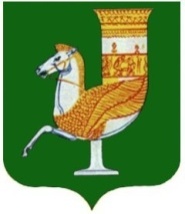 МУНИЦИПАЛЬНЭ ГЪЭПСЫКIЭ ЗИIЭУ «КРАСНОГВАРДЕЙСКЭ РАЙОНЫМ»ИНАРОДНЭ ДЕПУТАТХЭМ Я СОВЕТПринято 52-й сессией Совета народных депутатов муниципального образования «Красногвардейский район» четвертого созыва27 августа 2021 года № 416 Председатель Совета народных депутатовмуниципального образования «Красногвардейский район»______________ А.В. ВыставкинаГлавамуниципального образования «Красногвардейский район»______________ Т.И. Губжоковс. Красногвардейское от 27.08.2021 г. № 201